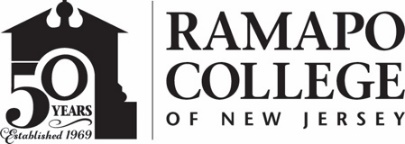 RAMAPO COLLEGE OF NEW JERSEYOffice of Marketing and CommunicationsPress ReleaseMay 4, 2020Contact: Angela Daidone		   	201-684-7477news@ramapo.eduRamapo Student Receives 2020 Enactus Leadership Award in National CompetitionMAHWAH, N.J. – Ramapo College student Alexis Tucker ’20 will be awarded the 2020 Diamond Service Leadership Award at the Enactus U.S. National Competition, being held virtually later this month. Alexis, who has been a member of Ramapo’s Enactus team since her freshman year, will be recognized for completing more than 1,000 hours of service. Alexis also will be honored for completing her Project Management Certification, funded by Enactus, along with a Financial Literacy Credential from BNY Mellon, making her a BNY Mellon Enactus Fellow. Assistant Professor of Management Tammi Redd in Ramapo’s Anisfield School of Business advises the College’s Enactus teams.“Since her freshman year, Alexis has helped with Enactus projects such as helping to create the Bergen County Horse Rescue's very first fundraiser, the creation of their logo and the placement of their first paid intern,” said Redd. “She also worked with other Ramapo Enactus students to build a solar panel for the horse rescue.”Redd added that during her junior year, Alexis took on the responsibility as project leader in initiating a new recycle program on the College campus. The Enactus team created a system for recycling k-cups and upcycling the used coffee grounds by creating handmade charcoal briquettes for grilling. For their efforts, the team received the Unilever Bright Future Grant for sustainable innovation, with Alexis securing retail space to sell Enactus' hand-made charcoal briquettes at the Unilever Company Store in Englewood, N.J.“Alexis is the perfect example of being business-minded and service-guided,” Redd said.A recipient of the 2020 RCNJ Outstanding Leadership by a Senior Award sponsored by Ramapo’s Civic & Community Engagement Center, Alexis has accepted a position with the marketing department at Dynamic Engineering in Chester, N.J.Enactus, originally founded in the United States in 1975, engages the next generation of entrepreneurial leaders and social innovators to use innovation and business principals to create a better, more sustainable world. 						###Ramapo College of New Jersey is the state’s premier public liberal arts college and is committed to academic excellence through interdisciplinary and experiential learning, and international and intercultural understanding. The College is ranked #1 among New Jersey public institutions by College Choice, and is recognized as a top college by U.S. News & World Report, Kiplinger’s, Princeton Review and Money magazine, among others. Ramapo College is also distinguished as a Career Development College of Distinction by CollegesofDistinction.com, boasts the best campus housing in New Jersey on Niche.com, and is designated a “Military Friendly College” in Victoria Media’s Guide to Military Friendly Schools.Established in 1969, Ramapo College offers bachelor’s degrees in the arts, business, data science, humanities, social sciences and the sciences, as well as in professional studies, which include business, education, nursing and social work. In addition, the College offers courses leading to teacher certification at the elementary and secondary levels, and offers graduate programs leading to master’s degrees in Accounting, Business Administration, Data Science, Educational Technology, Educational Leadership, Nursing, Social Work and Special Education. 